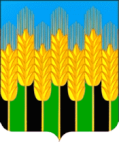 СОВЕТ НОВОДМИТРИЕВСКОГО СЕЛЬСКОГО ПОСЕЛЕНИЯСЕВЕРСКОГО РАЙОНАРЕШЕНИЕст. Новодмитриевская от 18.03.2021                                                                                                № 108О внесении изменений и дополнений в решение Совета Новодмитриевского сельского поселения Северского района от 22.12.2020г.  № 93 «О местном бюджете на 2021 год»В соответствии с Бюджетным кодексом Российской Федерации, ст.11 Положения о бюджетном процессе в Новодмитриевском сельском поселении Северского района, утвержденным решением Совета Новодмитриевского сельского поселения Северского района от 10.10.2019 г. № 13, заслушав и обсудив внесенный администрацией Новодмитриевского сельского поселения Северского района проект решения «О внесении изменений и дополнений в решение Совета Новодмитриевского сельского поселения Северского района от 22.12.2020г. № 93 «О местном бюджете на 2021 год» Совет Новодмитриевского сельского поселения Северского района р е ш и л:1. Внести в решение Совета Новодмитриевского сельского поселения Северского района от 22.12.2020 г. № 93 «О местном бюджете на 2021 год» следующие изменения и дополнения: 1.1. Статью 1 изложить в новой редакции:«Утвердить основные характеристики местного бюджета на 2021 год»           1) общий объем доходов в сумме 23 847,1 тыс. рублей            2) общий объем расходов в сумме 24 146,8 тыс. рублей           3) верхний предел муниципального внутреннего долга Новодмитриевского сельского поселения Северского района на 1 января 2022 года в сумме 0,0 тыс. рублей, в том числе верхний предел долга по муниципальным гарантиям Новодмитриевского сельского поселения Северского района в сумме 0,0 тыс. рублей,           4) дефицит бюджета 299,70 тыс. рублей.          	1.2. В статью 7 внести следующие изменения:     1) Приложение 5 «Распределение бюджетных ассигнований по разделам и подразделам классификации расходов бюджетов на 2021 года» изложить в новой редакции согласно приложению 1 к настоящему решению.    2) Приложение 6 «Распределение бюджетных ассигнований по целевым статьям (муниципальным программам и непрограммных направлений деятельности), группам видов расходов классификации расходов бюджетов на 2021 год» изложить в новой редакции согласно приложению 2 к настоящему решению.3) Приложение 7 «Ведомственная структура расходов местного бюджета на 2021 год» изложить в новой редакции согласно приложению 3 к настоящему решению.4) Приложение 8 «Источники финансирования дефицита местного бюджета, перечень статей источников финансирования дефицита бюджета на 2021 год» изложить в новой редакции согласно приложению 4  к настоящему решению. 2. Контроль за выполнением настоящего решения возложить на администрацию Новодмитриевского сельского поселения Северского района.	3. Общему отделу администрации Новодмитриевского сельского поселения Северского района (Колесникова М.Н.) обеспечить официальное обнародование настоящего решения в местах, специально отведенных для этих целей и разместить на официальном сайте администрации Новодмитриевского сельского поселения Северского в информационно-телекоммуникационной сети «Интернет» novodmsp.ru. 	4. Настоящее решение вступает в силу со дня его официального обнародованияПредседатель Совета Новодмитриевского сельского поселения Северского района 	                                                 К.В. ЧекуджанГлава Новодмитриевского сельскогопоселения Северского района		                                       Е.В. Шамраева